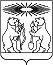 О признании утратившими силу постановлений администрации Северо-Енисейского районаВ связи с исполнением мероприятий установленных нормативными правовыми актами, а также в целях актуализации муниципальной нормативной правовой базы, руководствуясь статьей 34 Устава Северо-Енисейского района, ПОСТАНОВЛЯЮ:1. Признать утратившими силу следующие постановления администрации Северо-Енисейского района:1) от 21.03.2017 № 87-п «Об утверждении программы по профилактике нарушений обязательных требований в рамках осуществления муниципального земельного контроля на территории Северо-Енисейского района в 2017 году»;2) от 19.05.2017 № 184-п «О внесении изменений в постановление администрации Северо-Енисейского района от 21.03.2017 № 87-п «Об утверждении программы по профилактике нарушений обязательных требований в рамках осуществления муниципального земельного контроля на территории Северо-Енисейского района в 2017 году»;3) от 13.02.2018 № 56-п «Об утверждении программы по профилактике нарушений обязательных требований в рамках осуществления муниципального земельного контроля на территории Северо-Енисейского района в 2018 году»;4) от 09.12.2022 № 550-п «Об утверждении Программы профилактики рисков причинения вреда (ущерба) охраняемым законом ценностям по муниципальному земельному контролю в границах Северо-Енисейского района Красноярского края на 2023 год».2. Опубликовать настоящее постановление в газете «Северо-Енисейский вестник» и разместить на официальном сайте Северо-Енисейского района в информационно-телекоммуникационной сети «Интернет» (www.admse.ru).3. Настоящее постановление вступает в силу со дня, следующего за днем его официального опубликования в газете «Северо-Енисейский вестник».Глава Северо-Енисейского района	А. Н. РябцевАДМИНИСТРАЦИЯ СЕВЕРО-ЕНИСЕЙСКОГО РАЙОНАПОСТАНОВЛЕНИЕАДМИНИСТРАЦИЯ СЕВЕРО-ЕНИСЕЙСКОГО РАЙОНАПОСТАНОВЛЕНИЕ«30» января 2024 г.№ 20-пгп Северо-Енисейскийгп Северо-Енисейский